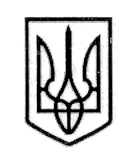    У К Р А Ї Н А СТОРОЖИНЕЦЬКА МІСЬКА РАДА ЧЕРНІВЕЦЬКОГО РАЙОНУ ЧЕРНІВЕЦЬКОЇ ОБЛАСТІВИКОНАВЧИЙ КОМІТЕТР І Ш Е Н Н Я «08» січня  2024 року                                                                            №   5                                                                                                        Про надання статусу дитини,яка постраждала внаслідок  воєнних дій та збройних конфліктів малолітній АНАЦЬКІЙ З.К.Розглянувши заяву гр. АНАЦЬКОЇ В.В., жительки с. Банилів-Підгірний, вул. Головна, буд. 143 Чернівецького району Чернівецької області про надання статусу дитини, яка постраждала внаслідок воєнних дій та збройних конфліктів, та додані до неї документи, керуючись Законом України «Про місцеве самоврядування в Україні», Порядком надання статусу дитини, яка постраждала внаслідок воєнних дій та збройних конфліктів», затвердженим постановою Кабінету Міністрів України від 05 квітня 2017 року № 268 (зі змінами), Переліком територій, на яких ведуться (велися) бойові дії, або тимчасово окупованих Російською Федерацією, затвердженим наказом Міністерства з питань реінтеграції  тимчасово окупованих територій  України від 22.12.22 р. № 309 (зі змінами від 21.11.2023 р.), враховуючи рекомендації комісії з питань захисту прав дитини Сторожинецької міської ради від 04.01.2024 року № 01-02/2024 «Про наявність підстав для надання статусу  дитини, яка постраждала внаслідок воєнних дій, збройних конфліктів малолітній Анацькій З.К., 20.09.2016 р.н., жительці                    с. Банилів-Підгірний, вул. Головна, буд. 143», діючи в інтересах дитини,виконавчий комітет міської ради вирішив:Надати малолітній  АНАЦЬКІЙ  Златі Кирилівні, 20.09.2016 р.н., (свідоцтво про народження, серії І-ВЛ № 460015 від 05.10.2016 р.), жительці с. Банилів-Підгірний, вул. Головна, буд. 143 статус дитини, яка постраждала внаслідок воєнних дій та збройних конфліктів та зазнала психологічного насильства, на підставі довідки про взяття на облік внутрішньо-переміщеної особи № 7716-7000200242, виданої Банилово-Підгірнівським старостинським округом Сторожинецької міської ради Чернівецького району Чернівецької області від 03.04.2022 р., а також висновка оцінки потреб сімʼї від 18.12.2023 р. № 99 (протокол засідання комісії з питань захисту прав дитини від 04.01.2024 р. № 01).2. Контроль за виконанням даного рішення покласти на першого заступника міського голови Ігоря БЕЛЕНЧУКА.Сторожинецький міський голова				   Ігор МАТЕЙЧУКВиконавець:НачальникСлужби у справах дітей				    	    Маріян НИКИФОРЮК              Погоджено:	Секретар міської ради                                                          Дмитро БОЙЧУКПерший заступник міського голови                                    Ігор БЕЛЕНЧУКНачальник відділу організаційної та кадрової роботи                                       Ольга ПАЛАДІЙНачальник юридичного відділу	                                    Олексій КОЗЛОВНачальник відділу документообігу        та контролю	                                                                  		       Микола БАЛАНЮК